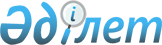 Об утверждении бюджета Индерского района на 2022-2024 годыРешение Индерского районного маслихата Атырауской области от 24 декабря 2021 года № 77-VII. Зарегистрировано в Министерстве юстиции Республики Казахстан 30 декабря 2021 года № 26256
      Сноска. Вводится в действие с 01.01.2022 в соответствии с пунктом 8 настоящего решения.
      В соответствии со статьей 9 Бюджетного кодекса Республики Казахстан от 4 декабря 2008 года, подпунктом 1) пункта 1 статьи 6 Закона Республики Казахстан от 23 января 2001 года "О местном государственном управлении и самоуправлении в Республике Казахстан" и рассмотрев предложенный акиматом района проект районного бюджета на 2022-2024 годы, Индерский районный маслихат VІI созыва сессии РЕШИЛ:
      1. Утвердить районный бюджет на 2022-2024 годы согласно приложениям 1, 2 и 3 соответственно, в том числе на 2022 год в следующих объемах:
      1) доходы – 10 617 166 тысяч тенге, в том числе:
      налоговые поступления – 1 395 695 тысяч тенге;
      неналоговые поступления – 20 412 тысяч тенге;
      поступления от продажи основного капитала – 5 500 тысяч тенге;
      поступления трансфертов – 9 195 559 тысяч тенге;
      2) затраты – 11 311 711 тысяч тенге;
      3) чистое бюджетное кредитование – 7 624 тысяч тенге, в том числе:
      бюджетные кредиты – 36 756 тысяч тенге;
      погашение бюджетных кредитов – 29 132 тысяч тенге;
      4) сальдо по операциям с финансовыми активами – 0 тенге, в том числе:
      приобретение финансовых активов – 0 тенге;
      поступления от продажи финансовых активов государства – 0 тенге;
      5) дефицит (профицит) бюджета – -702 169 тысяч тенге;
      6) финансирование дефицита (использование профицита) бюджета – 702 169 тысяч тенге:
      поступление займов – 301 134 тысяч тенге;
      погашение займов – 29 132 тенге;
      используемые остатки бюджетных средств – 430 167 тенге.
      Сноска. Пункт 1 - в редакции решения Индерского районного маслихата Атырауской области от 13.12.2022 № 157-VII (вводится в действие с 01.01.2022).


      2. Утвердить на 2022 год норматив общей суммы поступлений общегосударственных налогов в районном бюджете в следующих объемах:
      по социальному налогу – 50%.
      3. Предусмотреть на 2022 год объемы субвенций, передаваемых из областного бюджета в районные бюджеты, в сумме 4 581 358 тысяч тенге.
      4. Утвердить резерв местного исполнительного органа на 2022 год в сумме 5 800 тысяч тенге.
      Сноска. Пункт 4 - в редакции решения Индерского районного маслихата Атырауской области от 13.12.2022 № 157-VII (вводится в действие с 01.01.2022).


      5. Учесть, что в районном бюджете на 2022 год предусмотрены бюджетные кредиты местным исполнительным органам в сумме 36 756 тысяч тенге на реализацию мер социальной поддержки специалистов.
      6. Учесть, что в районном бюджете на 2022 год предусмотрены целевые текущие трансферты и целевые трансферты на развитие из республиканского бюджета в сумме 1 968 424 тысяч тенге.
      Сноска. Пункт 6 - в редакции решения Индерского районного маслихата Атырауской области от 13.12.2022 № 157-VII (вводится в действие с 01.01.2022).


      7. Учесть, что в районном бюджете на 2022 год предусмотрены целевые текущие трансферты и целевые трансферты на развитие из областного бюджета в сумме 2 826 899 тысяч тенге.
      Сноска. Пункт 7 - в редакции решения Индерского районного маслихата Атырауской области от 13.12.2022 № 157-VII (вводится в действие с 01.01.2022).


      8. Настоящее решение вводится в действие с 1 января 2022 года. Районный бюджет на 2022 год
      Сноска. Приложение 1 - в редакции решения Индерского районного маслихата Атырауской области от 13.12.2022 № 157-VII (вводится в действие с 01.01.2022). Бюджет Индерского района на 2023 год Бюджет Индерского района на 2024 год
					© 2012. РГП на ПХВ «Институт законодательства и правовой информации Республики Казахстан» Министерства юстиции Республики Казахстан
				
      Секретарь маслихата

Б. Сапаров
Приложение 1 к решению Индерского районного маслихата от 24 декабря 2021 года № 77-VII
Категория
Категория
Категория
Категория
Категория
Категория
Категория
Сумма, тысяч тенге
Класс
Класс
Класс
Класс
Класс
Сумма, тысяч тенге
Подкласс
Подкласс
Подкласс
Сумма, тысяч тенге
Наименование
Сумма, тысяч тенге
1 
1 
2
2
3
3
4
5
Доходы
10 617 166
1
1
Налоговые поступления
1 395 695
01
01
Подоходный налог
619 993
1
1
Корпоративный подоходный налог
32 540
2
2
Индивидуальный подоходный налог
587 453
03
03
Социальный налог
207 755
1
1
Социальный налог
207 755
04
04
Hалоги на собственность
550 482
1
1
Hалоги на имущество
550 482
05
05
Внутренние налоги на товары, работы и услуги
14 965
2
2
Акцизы
2 400
3
3
Поступления за использование природных и других ресурсов
3 000
4
4
Сборы за ведение предпринимательской и профессиональной деятельности
9 565
08
08
Обязательные платежи, взимаемые за совершение юридически значимых действий и (или) выдачу документов уполномоченными на то государственными органами или должностными лицами
2 500
1
1
Государственная пошлина
2 500
2
2
Неналоговые поступления
20 412
01
01
Доходы от государственной собственности
16 412
5
5
Доходы от аренды имущества, находящегося в государственной собственности
16 400
7
7
Вознаграждения по кредитам, выданным из госудрственного бюджета
12
06
06
Прочие неналоговые поступления
4 000
1
1
Прочие неналоговые поступления
4 000
3
3
Поступления от продажи основного капитала
5 500
03
03
Продажа земли и нематериальных активов
5 500 
1
1
Продажа земли
5 000
2
2
Продажа нематериальных активов
500
4
4
Поступления трансфертов
9 195 559
01
01
Трансферты из нижестоящих органов государственного управления
83 256
3
3
Трансферты из бюджетов городов, районного значения, сел, поселков, сельских округов
83 256
02
02
Трансферты из вышестоящих органов государственного управления
9 112 303 
2
2
Трансферты из областного бюджета
9 112 303
Функциональная группа
Функциональная группа
Функциональная группа
Функциональная группа
Функциональная группа
Функциональная группа
Функциональная группа
Сумма, тысяч тенге
Функциональная подгруппа
Функциональная подгруппа
Функциональная подгруппа
Функциональная подгруппа
Функциональная подгруппа
Функциональная подгруппа
Сумма, тысяч тенге
Администратор бюджетных программ
Администратор бюджетных программ
Администратор бюджетных программ
Администратор бюджетных программ
Сумма, тысяч тенге
Программа
Программа
Сумма, тысяч тенге
Наименование
Сумма, тысяч тенге
1
2
2
3
3
4
5
6
Затраты
11 311 711
01
Государственные услуги общего характера
1 445 953
1
1
Представительные, исполнительные и другие органы, выполняющие общие функции государственного управления
188 244
112
112
Аппарат маслихата района (города областного значения)
43 210
001
Услуги по обеспечению деятельности маслихата района (города областного значения) 
40 825
003
Капитальные расходы государственного органа
533
005
Повышение эффективности деятельности депутатов маслихатов
1 852
122
122
Аппарат акима района (города областного значения)
145 034
001
Услуги по обеспечению деятельности акима района (города областного значения)
143 672
003
Капитальные расходы государственного органа
1 362
2
2
Финансовая деятельность
1 053
459
459
Отдел экономики и финансов района (города областного значения)
1 053
003
Проведение оценки имущества в целях налогообложения
1 018
010
Приватизация, управление коммунальным имуществом, постприватизационная деятельность и регулирование споров, связанных с этим 
35
9
9
Прочие государственные услуги общего характера
1 256 656
459
459
Отдел экономики и финансов района (города областного значения)
164 012
001
Услуги по реализации государственной политики в области формирования и развития экономической политики, государственного планирования, исполнения бюджета и управления коммунальной собственностью района (города областного значения)
55 819
015
Капитальные расходы государственного органа
127
113
Целевые текущие трансферты нижестоящим бюджетам
108 066
467
467
Отдел строительства района (города областного значения)
52 995
040
Развитие объектов государственных органов
52 995
486
486
Отдел земельных отношений, архитектуры и градостроительства района (города областного значения)
25 961
001
Услуги по реализации государственной политики в области регулирования земельных отношений, архитектуры и градостроительства на местном уровне(города областного значения)
25 253
003
Капитальные расходы государственного органа
708
492
492
Отдел жилищно-коммунального хозяйства, пассажирского транспорта, автомобильных дорог и жилищной инспекции района (города областного значения)
922 171 
001
Услуги по реализации государственной политики на местном уровне в области жилищно-коммунального хозяйства, пассажирского транспорта, автомобильных дорог и жилищной инспекции
71 895
013
Капитальные расходы государственного органа
857 
113
Целевые текущие трансферты нижестоящим бюджетам
849 419
493
493
Отдел предпринимательства, промышленности и туризма района (города областного значения)
21 755
001
Услуги по реализации государственной политики на местном уровне в области развития предпринимательства, промышленности и туризма
21 255
003
Капитальные расходы государственного органа
500
801
801
Отдел занятости, социальных программ и регистрации актов гражданского состояния района (города областного значения)
69 762
001
Услуги по реализации государственной политики на местном уровне в сфере занятости, социальных программ и регистрации актов гражданского состояния
41 692
003
Капитальные расходы государственного органа
1 615
113
Целевые текущие трансферты нижестоящим бюджетам
26 455
02
Оборона
8 983
1
1
Военные нужды
7 430
122
122
Аппарат акима района (города областного значения)
7 430
005
Мероприятия в рамках исполнения всеобщей воинской обязанности
7 430
2
2
Организация работы по чрезвычайным ситуациям
1 553
122
122
Аппарат акима района (города областного значения)
1 553
006
Предупреждение и ликвидация чрезвычайных ситуаций масштаба района (города областного значения)
771
007
Мероприятия по профилактике и тушению степных пожаров районного (городского) масштаба, а также пожаров в населенных пунктах, в которых не созданы органы государственной противопожарной службы
782
06
Социальная помощь и социальное обеспечение
608 318
1
1
Социальное обеспечение
95 828 
801
801
Отдел занятости, социальных программ и регистрации актов гражданского состояния района (города областного значения)
95 828
010
Государственная адресная социальная помощь
95 828
2
2
Социальная помощь
495 394
801
801
Отдел занятости, социальных программ и регистрации актов гражданского состояния района (города областного значения)
495 394
004
Программа занятости
249 443
006
Оказание социальной помощи на приобретение топлива специалистам здравоохранения, образования, социального обеспечения, культуры, спорта и ветеринарии в сельской местности в соответствии с законодательством Республики Казахстан
7 440
007
Оказание жилищной помощи
1 190
009
Материальное обеспечение детей-инвалидов, воспитывающихся и обучающихся на дому
897
011
Социальная помощь отдельным категориям нуждающихся граждан по решениям местных представительных органов
115 117
015
Территориальные центры социального обслуживания пенсионеров и инвалидов
33 567
017
Обеспечение нуждающихся инвалидов обязательными гигиеническими средствами и предоставление услуг специалистами жестового языка, индивидуальными помощниками в соответствии с индивидуальной программой реабилитации инвалида
31 759
023
Обеспечение деятельности центров занятости населения
55 981
9
9
Прочие услуги в области социальной помощи и социального обеспечения
17 096
492
492
Отдел жилищно-коммунального хозяйства, пассажирского транспорта, автомобильных дорог и жилищной инспекции района (города областного значения)
1 000
094
Предоставление жилищных сертификатов как социальная помощь
1 000
801
801
Отдел занятости, социальных программ и регистрации актов гражданского состояния района (города областного значения)
16 096
018
Оплата услуг по зачислению, выплате и доставке пособий и других социальных выплат
650
050
Обеспечение прав и улучшение качества жизни инвалидов в Республике Казахстан
15 446
07
Жилищно-коммунальное хозяйство
2 017 690
1
1
Жилищное хозяйство
1 740 924 
467
467
Отдел строительства района (города областного значения)
1 290 587
003
Проектирование и (или) строительство, реконструкция жилья коммунального жилищного фонда
582 747
004
Проектирование, развитие и (или) обустройство инженерно-коммуникационной инфраструктуры
707 840
492
492
Отдел жилищно-коммунального хозяйства, пассажирского транспорта, автомобильных дорог и жилищной инспекции района (города областного значения)
450 337
003
Организация сохранения государственного жилищного фонда
255 481
033
Проектирование, развитие и (или) обустройство инженерно-коммуникационной инфраструктуры
12 856
098
Приобретения жилья коммунального жилищного фонда
182 000
2
2
Коммунальное хозяйство
220 566
492
492
Отдел жилищно-коммунального хозяйства, пассажирского транспорта, автомобильных дорог и жилищной инспекции района (города областного значения)
220 566
012
Функционирование системы водоснабжения и водоотведения
191 946
026
Организация эксплуатаций тепловых сетей, находящихся в коммунальной собственности районов (городов областного значения)
28 620
3
3
Благоустройство населенных пунктов
56 200
492
492
Отдел жилищно-коммунального хозяйства, пассажирского транспорта, автомобильных дорог и жилищной инспекции района (города областного значения)
56 200
016
Обеспечение санитарии населенных пунктов
56 200
08
Культура, спорт, туризм и информационное пространство
321 630
2
2
Спорт
5 101
457
457
Отдел культуры, развития языков, физической культуры и спорта района (города областного значения) 
5 101
009
Проведение спортивных соревнований на районном (города областного значения) уровне
2 050
010
Подготовка и участие членов сборных команд района (города областного значения) по различным видам спорта на областных спортивных соревнованиях
3 051
3
3
Информационное пространство
98 966
456
456
Отдел внутренней политики района (города областного значения)
6 960
002
Услуги по проведению государственной информационной политики
6 960
457
457
Отдел культуры, развития языков, физической культуры и спорта района (города областного значения)
92 006
006
Функционирование районных (городских) библиотек
92 006
9
9
Прочие услуги по организации культуры, спорта, туризма и информационного пространства
217 563
456
456
Отдел внутренней политики района (города областного значения)
29 571
001
Услуги по реализации государственной политики на местном уровне в области информации, укрепления государственности и формирования социального оптимизма граждан
17 418
003
Реализация мероприятий в сфере молодежной политики
12 015
006
Капитальные расходы государственного органа
138
457
457
Отдел культуры, развития языков, физической культуры и спорта района (города областного значения)
187 992
001
Услуги по реализации государственной политики на местном уровне в области культуры, развития языков, физической культуры и спорта
18 083
014
Капитальные расходы государственного органа
1 300
032
Капитальные расходы подведомственных государственных учреждений и организаций
25 000
113
Целевые текущие трансферты нижестоящим бюджетам
143 609
10
Сельское, водное, лесное, рыбное хозяйство, особо охраняемые природные территории, охрана окружающей среды и животного мира, земельные отношения
89 905
1
1
Сельское хозяйство
28 902
462
462
Отдел сельского хозяйства района (города областного значения)
28 902
001
Услуги по реализации государственной политики на местном уровне в сфере сельского хозяйства 
28 502
006
Капитальные расходы государственного органа
400
6
6
Земельные отношения
50 316
486
486
Отдел земельных отношений, архитектуры и градостроительства района (города областного значения)
50 316
007
Организация работ по зонированию земель
 50 316
9
9
Прочие услуги в области сельского, водного, лесного, рыбного хозяйства, охраны окружающей среды и земельных отношений
10 687
459
459
Отдел экономики и финансов района (города областного значения)
10 687
099
Реализация мер по оказанию социальной поддержки специалистов
10 687
11
Промышленность, архитектурная, градостроительная и строительная деятельность
80 490
2
2
Архитектурная, градостроительная и строительная деятельность
80 490
467
467
Отдел строительстварайона (города областного значения)
80 490
001
Услуги по реализации государственной политики на местном уровне в области строительства
79 891
017
Капитальные расходы государственного органа
599
12
Транспорт и коммуникации
1 421 638 
1
1
Автомобильный транспорт
1 394 168
492
492
Отдел жилищно-коммунального хозяйства, пассажирского транспорта, автомобильных дорог и жилищной инспекции района (города областного значения)
1 394 168
020
Развитие транспортной инфраструктуры
7 804
045
Капитальный и средний ремонт автомобильных дорог районного значения и улиц населенных пунктов
1 386 364
9
9
Прочие услуги в сфере транспорта и коммуникации
27 470
492
492
Отдел жилищно-коммунального хозяйства, пассажирского транспорта, автомобильных дорог и жилищной инспекции района (города областного значения)
27 470
037
Субсидирование пассажирских перевозок по социально значимым городским (сельским), пригородным и внутрирайонным сообщениям
27 470
13
Прочие
68 764 
9
9
Прочие
68 764
459
459
Отдел экономики и финансов района (города областного значения)
5 800
012
Резерв местного исполнительного органа района (города областного значения)
5 800
467 
467 
Отдел строительства района (города областного значения)
62 964
079
Развитие социальной и инженерной инфраструктуры в сельских населенных пунктах в рамках проекта "Ауыл-Ел бесігі"
62 964
14
Обслуживание долга
227 465
1
1
Обслуживание долга
227 465
459
459
Отдел экономики и финансов района (города областного значения)
227 465
021
Обслуживание долга местных исполнительных органов по выплате вознаграждений и иных платежей по займам из областного бюджета
227 465
15
Трансферты
5 020 875 
1
1
Трансферты
5 020 875 
459
459
Отдел экономики и финансов района (города областного значения)
5 020 875
006
Возврат неиспользованных (недоиспользованных) целевых трансфертов
85 431
024
Целевые текущие трансферты из нижестоящего бюджета на компенсацию потерь вышестоящего бюджета в связи с изменением законодательства
4 134 948
038
Субвенции
553 511
052
Возврат сумм неиспользованных (недоиспользованных) целевых трансфертов на развитие, выделенных в истекшем финансовом году, разрешенных до использовать по решению Правительства Республики Казахстан
89 041
054
Возврат сумм неиспользованных (недоиспользованных) целевых трансфертов, выделенных из республиканского бюджета за счет целевого трансферта из Национального фонда Республики Казахстан
157 944
Функцункциональная группа
Функцункциональная группа
Функцункциональная группа
Функцункциональная группа
Функцункциональная группа
Сумма, тысяч тенге
Функциональная подгруппа
Функциональная подгруппа
Функциональная подгруппа
Функциональная подгруппа
Функциональная подгруппа
Сумма, тысяч тенге
Администратор бюджетных программ
Администратор бюджетных программ
Администратор бюджетных программ
Сумма, тысяч тенге
Программа
Программа
Сумма, тысяч тенге
Наименование
Сумма, тысяч тенге
1
2
3
4
5
6
ІІІ. Чистое бюджетное кредитование
7 624
Бюджетные кредиты
36 756
10
Сельское, водное, лесное, рыбное хозяйство, особо охраняемые природные территории, охрана окружающей среды и животного мира, земельные отношения
36 756
09
Прочие услуги в области сельского, водного, лесного, рыбного хозяйства, охраны окружающей среды и земельных отношений
36 756
459
Отдел экономики и финансов района (города областного значения)
36 756
018
Бюджетные кредиты для реализации мер социальной поддержки специалистов
36 756
16
Погашение займов
29 132
1
Погашение займов
29 132 
459
Отдел экономики и финансов района (города областного значения)
29 132
005
Погашение долга местного исполнительного органа перед высшестоящим бюджетом
29 132
Функциональная группа
Функциональная группа
Функциональная группа
Функциональная группа
Функциональная группа
Функциональная группа
Сумма, тысяч тенге
Функциональная подгруппа
Функциональная подгруппа
Функциональная подгруппа
Функциональная подгруппа
Функциональная подгруппа
Сумма, тысяч тенге
Администратор
Администратор
Администратор
Администратор
Сумма, тысяч тенге
Программа
Программа
Программа
Сумма, тысяч тенге
Наименование
Сумма, тысяч тенге
1
2
3
4
4
5
6
ІV. Сальдо по операциям с финансовыми активами
0
Приобретение финансовых активов
0 
Категория
Категория
Категория
Категория
Категория
Категория
Сумма, тысяч тенге
Класс
Класс
Класс
Класс
Класс
Сумма, тысяч тенге
Подкласс
Подкласс
Подкласс
Подкласс
Сумма, тысяч тенге
Наименование
Наименование
Наименование
Сумма, тысяч тенге
1
2
3
4
4
4
5
6
Поступления от продажи финансовых активов государства
Поступления от продажи финансовых активов государства
Поступления от продажи финансовых активов государства
0 
01
Поступления от продажи финансовых активов государства
Поступления от продажи финансовых активов государства
Поступления от продажи финансовых активов государства
0 
1
Поступления от продажи финансовых активов внутри страны
Поступления от продажи финансовых активов внутри страны
Поступления от продажи финансовых активов внутри страны
0 
Категория
Категория
Категория
Категория
Категория
Категория
Сумма, тысяч тенге
Класс
Класс
Класс
Класс
Класс
Сумма, тысяч тенге
Подкласс
Подкласс
Подкласс
Подкласс
Сумма, тысяч тенге
Наименование
Наименование
Наименование
Сумма, тысяч тенге
1
2
3
4
4
4
5
V. Дефицит (профицит) бюджета
V. Дефицит (профицит) бюджета
V. Дефицит (профицит) бюджета
- 702 169
VI. Финансирование дефицита (использование профицита) бюджета
VI. Финансирование дефицита (использование профицита) бюджета
VI. Финансирование дефицита (использование профицита) бюджета
702 169
Категория
Категория
Категория
Категория
Категория
Категория
Сумма, тысяч тенге
Класс
Класс
Класс
Класс
Класс
Сумма, тысяч тенге
Подкласс
Подкласс
Подкласс
Подкласс
Сумма, тысяч тенге
Наименование
Наименование
1
2
3
3
4
4
5
7
Поступления займов
Поступления займов
301 134
01
Внутренние государственные займы
Внутренние государственные займы
301 134
2
2
Договора займа
Договора займа
301 134
Категория
Категория
Категория
Категория
Категория
Категория
Сумма, тысяч тенге
Класс
Класс
Класс
Класс
Класс
Сумма, тысяч тенге
Подкласс
Подкласс
Подкласс
Подкласс
Сумма, тысяч тенге
Наименование
Наименование
1
2
3
3
4
4
5
8
Используемые остатки бюджетных средств
Используемые остатки бюджетных средств
430 167
01
Свободные остатки бюджетных средств
Свободные остатки бюджетных средств
430 167
1
1
Свободные остатки бюджетных средств
Свободные остатки бюджетных средств
430 167
Категория
Категория
Категория
Категория
Категория
Категория
Сумма, тысяч тенге
Класс
Класс
Класс
Класс
Класс
Сумма, тысяч тенге
Подкласс
Подкласс
Подкласс
Подкласс
Сумма, тысяч тенге
Наименование
Наименование
1
2
3
3
4
4
5
5
Погашение бюджетных кредитов
Погашение бюджетных кредитов
29 132
01
Погашение бюджетных кредитов
Погашение бюджетных кредитов
29 132
1
1
Погашение бюджетных кредитов, выданных из государственного бюджета
Погашение бюджетных кредитов, выданных из государственного бюджета
29 132Приложение 2 к решению Индерского районного маслихата от 24 декабря 2021 года № 77-VII
Категория
Категория
Категория
Категория
Категория
Категория
Категория
Категория
Сумма тысяч тенге
Класс
Класс
Класс
Класс
Класс
Класс
Сумма тысяч тенге
Подкласс
Подкласс
Подкласс
Подкласс
Сумма тысяч тенге
Наименование
Наименование
Сумма тысяч тенге
1 
1 
2
2
3
3
4
4
5
Доходы
Доходы
5 510 165
1
1
Налоговые поступления
Налоговые поступления
900 392
01
01
Подоходный налог
Подоходный налог
398 000
1
1
Корпоративный подоходный налог
Корпоративный подоходный налог
22 000
2
2
Индивидуальный подоходный налог
Индивидуальный подоходный налог
376 000
03
03
Социальный налог
Социальный налог
180 000
1
1
Социальный налог
Социальный налог
180 000
04
04
Hалоги на собственность
Hалоги на собственность
304 902
1
1
Hалоги на имущество
Hалоги на имущество
304 902
05
05
Внутренние налоги на товары, работы и услуги
Внутренние налоги на товары, работы и услуги
14 990
2
2
Акцизы
Акцизы
2 400
3
3
Поступления за использование природных и других ресурсов
Поступления за использование природных и других ресурсов
3 000
4
4
Сборы за ведение предпринимательской и профессиональной деятельности
Сборы за ведение предпринимательской и профессиональной деятельности
 9 590
08
08
Обязательные платежи, взимаемые за совершение юридически значимых действий и (или) выдачу документов уполномоченными на то государственными органами или должностными лицами
Обязательные платежи, взимаемые за совершение юридически значимых действий и (или) выдачу документов уполномоченными на то государственными органами или должностными лицами
2 500
1
1
Государственная пошлина
Государственная пошлина
2 500
2
2
Неналоговые поступления
Неналоговые поступления
20 415
01
01
Доходы от государственной собственности
Доходы от государственной собственности
16 400
5
5
Доходы от аренды имущества, находящегося в государственной собственности
Доходы от аренды имущества, находящегося в государственной собственности
16 400
02
02
Поступления от реализации товаров (работ, услуг) государственными учреждениями, финансируемыми из государственного бюджета 
Поступления от реализации товаров (работ, услуг) государственными учреждениями, финансируемыми из государственного бюджета 
15
1
1
Поступления от реализации товаров (работ, услуг) государственными учреждениями, финансируемыми из государственного бюджета
Поступления от реализации товаров (работ, услуг) государственными учреждениями, финансируемыми из государственного бюджета
15
06
06
Прочие неналоговые поступления
Прочие неналоговые поступления
4 000
1
1
Прочие неналоговые поступления
Прочие неналоговые поступления
4 000
3
3
Поступления от продажи основного капитала
Поступления от продажи основного капитала
8 000
03
03
Продажа земли и нематериальных активов
Продажа земли и нематериальных активов
8 000
1
1
Продажа земли
Продажа земли
5 000
2
2
Продажа нематериальных активов
Продажа нематериальных активов
3 000
4
4
Поступления трансфертов
Поступления трансфертов
4 581 358
02
02
Трансферты из вышестоящих органов государственного управления
Трансферты из вышестоящих органов государственного управления
4 581 358 
2
2
Трансферты из областного бюджета
Трансферты из областного бюджета
4 581 358
Функциональная группа
Функциональная группа
Функциональная группа
Функциональная группа
Функциональная группа
Функциональная группа
Функциональная группа
Функциональная группа
Сумма тысяч тенге
Функциональная подгруппа
Функциональная подгруппа
Функциональная подгруппа
Функциональная подгруппа
Функциональная подгруппа
Функциональная подгруппа
Функциональная подгруппа
Сумма тысяч тенге
Администратор бюджетных программ
Администратор бюджетных программ
Администратор бюджетных программ
Администратор бюджетных программ
Администратор бюджетных программ
Сумма тысяч тенге
Программа
Программа
Программа
Сумма тысяч тенге
Наименование
Сумма тысяч тенге
1
2
2
3
3
4
4
5
6
Затраты
5 510 165 
01
Государственные услуги общего характера
219 162
1
1
Представительные, исполнительные и другие органы, выполняющие общие функции государственного управления
92 990
112
112
Аппарат маслихата района (города областного значения)
19 497
001
001
Услуги по обеспечению деятельности маслихата района (города областного значения) 
19 497
122
122
Аппарат акима района (города областного значения)
73 493
001
001
Услуги по обеспечению деятельности акима района (города областного значения)
73 493
2
2
Финансовая деятельность
1 625
459
459
Отдел экономики и финансов района (города областного значения)
1 625
003
003
Проведение оценки имущества в целях налогообложения
825
010
010
Приватизация, управление коммунальным имуществом, постприватизационная деятельность и регулирование споров, связанных с этим 
800
9
9
Прочие государственные услуги общего характера
124 547
459
459
Отдел экономики и финансов района (города областного значения)
30 109
001
001
Услуги по реализации государственной политики в области формирования и развития экономической политики, государственного планирования, исполнения бюджета и управления коммунальной собственностью района (города областного значения)
30 109
467
467
Отдел строительства района (города областного значения)
200
040
040
Развитие объектов государственных органов
200
486
486
Отдел земельных отношений, архитектуры и градостроительства района (города областного значения)
11 855
001
001
Услуги по реализации государственной политики в области регулирования земельных отношений, архитектуры и градостроительства на местном уровне(города областного значения)
11 855
492
492
Отдел жилищно-коммунального хозяйства, пассажирского транспорта, автомобильных дорог и жилищной инспекции района (города областного значения)
46 810 
001
001
Услуги по реализации государственной политики на местном уровне в области жилищно-коммунального хозяйства, пассажирского транспорта, автомобильных дорог и жилищной инспекции
46 810
493
493
Отдел предпринимательства, промышленности и туризма района (города областного значения)
10 860
001
001
Услуги по реализации государственной политики на местном уровне в области развития предпринимательства, промышленности и туризма
10 860
801
801
Отдел занятости, социальных программ и регистрации актов гражданского состояния района (города областного значения)
24 713
001
001
Услуги по реализации государственной политики на местном уровне в сфере занятости, социальных программ и регистрации актов гражданского состояния
24 713
02
Оборона
11 731
1
1
Военные нужды
7 731
122
122
Аппарат акима района (города областного значения)
7 731
005
005
Мероприятия в рамках исполнения всеобщей воинской обязанности
7 731
2
2
Организация работы по чрезвычайным ситуациям
4 000
122
122
Аппарат акима района (города областного значения)
4 000
006
006
Предупреждение и ликвидация чрезвычайных ситуаций масштаба района (города областного значения)
2 000
007
007
Мероприятия по профилактике и тушению степных пожаров районного (городского) масштаба, а также пожаров в населенных пунктах, в которых не созданы органы государственной противопожарной службы
2 000
06
Социальная помощь и социальное обеспечение
266 120
1
1
Социальное обеспечение
36 000
801
801
Отдел занятости, социальных программ и регистрации актов гражданского состояния района (города областного значения)
36 000
010
010
Государственная адресная социальная помощь
36 000
2
2
Социальная помощь
227 620
801
801
Отдел занятости, социальных программ и регистрации актов гражданского состояния района (города областного значения)
227 620
004
004
Программа занятости
88 882
006
006
Оказание социальной помощи на приобретение топлива специалистам здравоохранения, образования, социального обеспечения, культуры, спорта и ветеринарии в сельской местности в соответствии с законодательством Республики Казахстан
7 340
007
007
Оказание жилищной помощи
1 893
009
009
Материальное обеспечение детей-инвалидов, воспитывающихся и обучающихся на дому
1 008
011
011
Социальная помощь отдельным категориям нуждающихся граждан по решениям местных представительных органов
50 000
015
015
Территориальные центры социального обслуживания пенсионеров и инвалидов
18 733
017
017
Обеспечение нуждающихся инвалидов обязательными гигиеническими средствами и предоставление услуг специалистами жестового языка, индивидуальными помощниками в соответствии с индивидуальной программой реабилитации инвалида
24 759
023
023
Обеспечение деятельности центров занятости населения
35 005
9
9
Прочие услуги в области социальной помощи и социального обеспечения
2 500
801
801
Отдел занятости, социальных программ и регистрации актов гражданского состояния района (города областного значения)
2 500
018
018
Оплата услуг по зачислению, выплате и доставке пособий и других социальных выплат
2 500
07
Жилищно-коммунальное хозяйство
93 862
1
1
Жилищное хозяйство
700
467
467
Отдел строительства района (города областного значения)
400
003
003
Проектирование и (или) строительство, реконструкция жилья коммунального жилищного фонда
100
004
004
Проектирование, развитие и (или) обустройство инженерно-коммуникационной инфраструктуры
300
492
492
Отдел жилищно-коммунального хозяйства, пассажирского транспорта, автомобильных дорог и жилищной инспекции района (города областного значения)
300
003
003
Организация сохранения государственного жилищного фонда
300
2
2
Коммунальное хозяйство
93 162
492
492
Отдел жилищно-коммунального хозяйства, пассажирского транспорта, автомобильных дорог и жилищной инспекции района (города областного значения)
93 162
012
012
Функционирование системы водоснабжения и водоотведения
93 162
08
Культура, спорт, туризм и информационное пространство
127 459
1
1
Деятельность в области культуры
100
467
467
Отдел строительства района (города областного значения)
100
011
011
Развитие объектов культуры
100
2
2
Спорт
5 300
457
457
Отдел культуры, развития языков, физической культуры и спорта района (города областного значения) 
5 100
009
009
Проведение спортивных соревнований на районном (города областного значения) уровне
2 050
010
010
Подготовка и участие членов сборных команд района (города областного значения) по различным видам спорта на областных спортивных соревнованиях
3 050
467
467
Отдел строительства района (города областного значения)
200
008
008
Развитие объектов спорта
200
3
3
Информационное пространство
94 906
456
456
Отдел внутренней политики района (города областного значения)
7 000
002
002
Услуги по проведению государственной информационной политики
7 000
457
457
Отдел культуры, развития языков, физической культуры и спорта района (города областного значения)
87 906
006
006
Функционирование районных (городских) библиотек
87 906
9
9
Прочие услуги по организации культуры, спорта, туризма и информационного пространства
27 153
456
456
Отдел внутренней политики района (города областного значения)
17 458
001
001
Услуги по реализации государственной политики на местном уровне в области информации, укрепления государственности и формирования социального оптимизма граждан
8 675
003
003
Реализация мероприятий в сфере молодежной политики
8 783
457
457
Отдел культуры, развития языков, физической культуры и спорта района (города областного значения)
9 695
001
001
Услуги по реализации государственной политики на местном уровне в области культуры, развития языков, физической культуры и спорта
9 695
10
Сельское, водное, лесное, рыбное хозяйство, особо охраняемые природные территории, охрана окружающей среды и животного мира, земельные отношения
25 461
1
1
Сельское хозяйство
13 041
462
462
Отдел сельского хозяйства района (города областного значения)
12 841
001
001
Услуги по реализации государственной политики на местном уровне в сфере сельского хозяйства 
12 841
467
467
Отдел строительства района (города областного значения)
200
010
010
Развитие объектов сельского хозяйства
200
9
9
Прочие услуги в области сельского, водного, лесного, рыбного хозяйства, охраны окружающей среды и земельных отношений
12 420
459
459
Отдел экономики и финансов района (города областного значения)
12 420
099
099
Реализация мер по оказанию социальной поддержки специалистов
12 420
11
Промышленность, архитектурная, градостроительная и строительная деятельность
25 407
2
2
Архитектурная, градостроительная и строительная деятельность
25 407
467
467
Отдел строительства района (города областного значения)
25 407
001
001
Услуги по реализации государственной политики на местном уровне в области строительства
25 407
12
Транспорт и коммуникации
5 750
1
1
Автомобильный транспорт
250
492
492
Отдел жилищно-коммунального хозяйства, пассажирского транспорта, автомобильных дорог и жилищной инспекции района (города областного значения)
250
020
020
Развитие транспортной инфраструктуры
100
045
045
Капитальный и средний ремонт автомобильных дорог районного значения и улиц населенных пунктов
150
9
9
Прочие услуги в сфере транспорта и коммуникации
5 500
492
492
Отдел жилищно-коммунального хозяйства, пассажирского транспорта, автомобильных дорог и жилищной инспекции района (города областного значения)
5 500
037
037
Субсидирование пассажирских перевозок по социально значимым городским (сельским), пригородным и внутрирайонным сообщениям
 5 500
13
Прочие
17 622 
9
9
Прочие
17 622
459
459
Отдел экономики и финансов района (города областного значения)
17 622
012
012
Резерв местного исполнительного органа района (города областного значения)
17 622
14
Обслуживание долга
29 132
1
1
Обслуживание долга
29 132
459
459
Отдел экономики и финансов района (города областного значения)
29 132
021
021
Обслуживание долга местных исполнительных органов по выплате вознаграждений и иных платежей по займам из областного бюджета
29 132
15
Трансферты
4 688 459
1
1
Трансферты
4 688 459
459
459
Отдел экономики и финансов района (города областного значения)
4 688 459
024
024
Целевые текущие трансферты из нижестоящего бюджета на компенсацию потерь вышестоящего бюджета в связи с изменением законодательства
4 134 948
038
038
Субвенции
553 511Приложение 3 к решению Индерского районного маслихата от 24 декабря 2021 года № 77-VII
Категория
Категория
Категория
Категория
Категория
Категория
Категория
Категория
Сумма тысяч тенге
Класс
Класс
Класс
Класс
Класс
Класс
Сумма тысяч тенге
Подкласс
Подкласс
Подкласс
Подкласс
Сумма тысяч тенге
Наименование
Наименование
Сумма тысяч тенге
1 
1 
2
2
3
3
4
4
5
Доходы
Доходы
5 510 165
1
1
Налоговые поступления
Налоговые поступления
900 392
01
01
Подоходный налог
Подоходный налог
398 000
1
1
Корпоративный подоходный налог
Корпоративный подоходный налог
22 000
2
2
Индивидуальный подоходный налог
Индивидуальный подоходный налог
376 000
03
03
Социальный налог
Социальный налог
180 000
1
1
Социальный налог
Социальный налог
180 000
04
04
Hалоги на собственность
Hалоги на собственность
304 902
1
1
Hалоги на имущество
Hалоги на имущество
304 902
05
05
Внутренние налоги на товары, работы и услуги
Внутренние налоги на товары, работы и услуги
14 990
2
2
Акцизы
Акцизы
2 400
3
3
Поступления за использование природных и других ресурсов
Поступления за использование природных и других ресурсов
3 000
4
4
Сборы за ведение предпринимательской и профессиональной деятельности
Сборы за ведение предпринимательской и профессиональной деятельности
 9 590
08
08
Обязательные платежи, взимаемые за совершение юридически значимых действий и (или) выдачу документов уполномоченными на то государственными органами или должностными лицами
Обязательные платежи, взимаемые за совершение юридически значимых действий и (или) выдачу документов уполномоченными на то государственными органами или должностными лицами
2 500
1
1
Государственная пошлина
Государственная пошлина
2 500
2
2
Неналоговые поступления
Неналоговые поступления
20 415
01
01
Доходы от государственной собственности
Доходы от государственной собственности
16 400
5
5
Доходы от аренды имущества, находящегося в государственной собственности
Доходы от аренды имущества, находящегося в государственной собственности
16 400
02
02
Поступления от реализации товаров (работ, услуг) государственными учреждениями, финансируемыми из государственного бюджета 
Поступления от реализации товаров (работ, услуг) государственными учреждениями, финансируемыми из государственного бюджета 
15
1
1
Поступления от реализации товаров (работ, услуг) государственными учреждениями, финансируемыми из государственного бюджета
Поступления от реализации товаров (работ, услуг) государственными учреждениями, финансируемыми из государственного бюджета
15
06
06
Прочие неналоговые поступления
Прочие неналоговые поступления
4 000
1
1
Прочие неналоговые поступления
Прочие неналоговые поступления
4 000
3
3
Поступления от продажи основного капитала
Поступления от продажи основного капитала
8 000
03
03
Продажа земли и нематериальных активов
Продажа земли и нематериальных активов
8 000
1
1
Продажа земли
Продажа земли
5 000
2
2
Продажа нематериальных активов
Продажа нематериальных активов
3 000
4
4
Поступления трансфертов
Поступления трансфертов
4 581 358
02
02
Трансферты из вышестоящих органов государственного управления
Трансферты из вышестоящих органов государственного управления
4 581 358 
2
2
Трансферты из областного бюджета
Трансферты из областного бюджета
4 581 358
Функциональная группа
Функциональная группа
Функциональная группа
Функциональная группа
Функциональная группа
Функциональная группа
Функциональная группа
Функциональная группа
Сумма тысяч тенге
Функциональная подгруппа
Функциональная подгруппа
Функциональная подгруппа
Функциональная подгруппа
Функциональная подгруппа
Функциональная подгруппа
Функциональная подгруппа
Сумма тысяч тенге
Администратор бюджетных программ
Администратор бюджетных программ
Администратор бюджетных программ
Администратор бюджетных программ
Администратор бюджетных программ
Сумма тысяч тенге
Программа
Программа
Программа
Сумма тысяч тенге
Наименование
Сумма тысяч тенге
1
2
2
3
3
4
4
5
6
Затраты
5 510 165 
01
Государственные услуги общего характера
219 162
1
1
Представительные, исполнительные и другие органы, выполняющие общие функции государственного управления
92 990
112
112
Аппарат маслихата района (города областного значения)
19 497
001
001
Услуги по обеспечению деятельности маслихата района (города областного значения) 
19 497
122
122
Аппарат акима района (города областного значения)
73 493
001
001
Услуги по обеспечению деятельности акима района (города областного значения)
73 493
2
2
Финансовая деятельность
1 625
459
459
Отдел экономики и финансов района (города областного значения)
1 625
003
003
Проведение оценки имущества в целях налогообложения
825
010
010
Приватизация, управление коммунальным имуществом, постприватизационная деятельность и регулирование споров, связанных с этим 
800
9
9
Прочие государственные услуги общего характера
124 547
459
459
Отдел экономики и финансов района (города областного значения)
30 109
001
001
Услуги по реализации государственной политики в области формирования и развития экономической политики, государственного планирования, исполнения бюджета и управления коммунальной собственностью района (города областного значения)
30 109
467
467
Отдел строительства района (города областного значения)
200
040
040
Развитие объектов государственных органов
200
486
486
Отдел земельных отношений, архитектуры и градостроительства района (города областного значения)
11 855
001
001
Услуги по реализации государственной политики в области регулирования земельных отношений, архитектуры и градостроительства на местном уровне(города областного значения)
11 855
492
492
Отдел жилищно-коммунального хозяйства, пассажирского транспорта, автомобильных дорог и жилищной инспекции района (города областного значения)
46 810 
001
001
Услуги по реализации государственной политики на местном уровне в области жилищно-коммунального хозяйства, пассажирского транспорта, автомобильных дорог и жилищной инспекции
46 810
493
493
Отдел предпринимательства, промышленности и туризма района (города областного значения)
10 860
001
001
Услуги по реализации государственной политики на местном уровне в области развития предпринимательства, промышленности и туризма
10 860
801
801
Отдел занятости, социальных программ и регистрации актов гражданского состояния района (города областного значения)
24 713
001
001
Услуги по реализации государственной политики на местном уровне в сфере занятости, социальных программ и регистрации актов гражданского состояния
24 713
02
Оборона
11 731
1
1
Военные нужды
7 731
122
122
Аппарат акима района (города областного значения)
7 731
005
005
Мероприятия в рамках исполнения всеобщей воинской обязанности
7 731
2
2
Организация работы по чрезвычайным ситуациям
4 000
122
122
Аппарат акима района (города областного значения)
4 000
006
006
Предупреждение и ликвидация чрезвычайных ситуаций масштаба района (города областного значения)
2 000
007
007
Мероприятия по профилактике и тушению степных пожаров районного (городского) масштаба, а также пожаров в населенных пунктах, в которых не созданы органы государственной противопожарной службы
2 000
06
Социальная помощь и социальное обеспечение
266 120
1
1
Социальное обеспечение
36 000
801
801
Отдел занятости, социальных программ и регистрации актов гражданского состояния района (города областного значения)
36 000
010
010
Государственная адресная социальная помощь
36 000
2
2
Социальная помощь
227 620
801
801
Отдел занятости, социальных программ и регистрации актов гражданского состояния района (города областного значения)
227 620
004
004
Программа занятости
88 882
006
006
Оказание социальной помощи на приобретение топлива специалистам здравоохранения, образования, социального обеспечения, культуры, спорта и ветеринарии в сельской местности в соответствии с законодательством Республики Казахстан
7 340
007
007
Оказание жилищной помощи
1 893
009
009
Материальное обеспечение детей-инвалидов, воспитывающихся и обучающихся на дому
1 008
011
011
Социальная помощь отдельным категориям нуждающихся граждан по решениям местных представительных органов
50 000
015
015
Территориальные центры социального обслуживания пенсионеров и инвалидов
18 733
017
017
Обеспечение нуждающихся инвалидов обязательными гигиеническими средствами и предоставление услуг специалистами жестового языка, индивидуальными помощниками в соответствии с индивидуальной программой реабилитации инвалида
24 759
023
023
Обеспечение деятельности центров занятости населения
35 005
9
9
Прочие услуги в области социальной помощи и социального обеспечения
2 500
801
801
Отдел занятости, социальных программ и регистрации актов гражданского состояния района (города областного значения)
2 500
018
018
Оплата услуг по зачислению, выплате и доставке пособий и других социальных выплат
2 500
07
Жилищно-коммунальное хозяйство
93 862
1
1
Жилищное хозяйство
700
467
467
Отдел строительства района (города областного значения)
400
003
003
Проектирование и (или) строительство, реконструкция жилья коммунального жилищного фонда
100
004
004
Проектирование, развитие и (или) обустройство инженерно-коммуникационной инфраструктуры
300
492
492
Отдел жилищно-коммунального хозяйства, пассажирского транспорта, автомобильных дорог и жилищной инспекции района (города областного значения)
300
003
003
Организация сохранения государственного жилищного фонда
300
2
2
Коммунальное хозяйство
93 162
492
492
Отдел жилищно-коммунального хозяйства, пассажирского транспорта, автомобильных дорог и жилищной инспекции района (города областного значения)
93 162
012
012
Функционирование системы водоснабжения и водоотведения
93 162
08
Культура, спорт, туризм и информационное пространство
127 459
1
1
Деятельность в области культуры
100
467
467
Отдел строительства района (города областного значения)
100
011
011
Развитие объектов культуры
100
2
2
Спорт
5 300
457
457
Отдел культуры, развития языков, физической культуры и спорта района (города областного значения) 
5 100
009
009
Проведение спортивных соревнований на районном (города областного значения) уровне
2 050
010
010
Подготовка и участие членов сборных команд района (города областного значения) по различным видам спорта на областных спортивных соревнованиях
3 050
467
467
Отдел строительства района (города областного значения)
200
008
008
Развитие объектов спорта
200
3
3
Информационное пространство
94 906
456
456
Отдел внутренней политики района (города областного значения)
7 000
002
002
Услуги по проведению государственной информационной политики
7 000
457
457
Отдел культуры, развития языков, физической культуры и спорта района (города областного значения)
87 906
006
006
Функционирование районных (городских) библиотек
87 906
9
9
Прочие услуги по организации культуры, спорта, туризма и информационного пространства
27 153
456
456
Отдел внутренней политики района (города областного значения)
17 458
001
001
Услуги по реализации государственной политики на местном уровне в области информации, укрепления государственности и формирования социального оптимизма граждан
8 675
003
003
Реализация мероприятий в сфере молодежной политики
8 783
457
457
Отдел культуры, развития языков, физической культуры и спорта района (города областного значения)
9 695
001
001
Услуги по реализации государственной политики на местном уровне в области культуры, развития языков, физической культуры и спорта
9 695
10
Сельское, водное, лесное, рыбное хозяйство, особо охраняемые природные территории, охрана окружающей среды и животного мира, земельные отношения
25 461
1
1
Сельское хозяйство
13 041
462
462
Отдел сельского хозяйства района (города областного значения)
12 841
001
001
Услуги по реализации государственной политики на местном уровне в сфере сельского хозяйства 
12 841
467
467
Отдел строительства района (города областного значения)
200
010
010
Развитие объектов сельского хозяйства
200
9
9
Прочие услуги в области сельского, водного, лесного, рыбного хозяйства, охраны окружающей среды и земельных отношений
12 420
459
459
Отдел экономики и финансов района (города областного значения)
12 420
099
099
Реализация мер по оказанию социальной поддержки специалистов
12 420
11
Промышленность, архитектурная, градостроительная и строительная деятельность
25 407
2
2
Архитектурная, градостроительная и строительная деятельность
25 407
467
467
Отдел строительства района (города областного значения)
25 407
001
001
Услуги по реализации государственной политики на местном уровне в области строительства
25 407
12
Транспорт и коммуникации
5 750
1
1
Автомобильный транспорт
250
492
492
Отдел жилищно-коммунального хозяйства, пассажирского транспорта, автомобильных дорог и жилищной инспекции района (города областного значения)
250
020
020
Развитие транспортной инфраструктуры
100
045
045
Капитальный и средний ремонт автомобильных дорог районного значения и улиц населенных пунктов
150
9
9
Прочие услуги в сфере транспорта и коммуникации
5 500
492
492
Отдел жилищно-коммунального хозяйства, пассажирского транспорта, автомобильных дорог и жилищной инспекции района (города областного значения)
5 500
037
037
Субсидирование пассажирских перевозок по социально значимым городским (сельским), пригородным и внутрирайонным сообщениям
 5 500
13
Прочие
17 622 
9
9
Прочие
17 622
459
459
Отдел экономики и финансов района (города областного значения)
17 622
012
012
Резерв местного исполнительного органа района (города областного значения)
17 622
14
Обслуживание долга
29 132
1
1
Обслуживание долга
29 132
459
459
Отдел экономики и финансов района (города областного значения)
29 132
021
021
Обслуживание долга местных исполнительных органов по выплате вознаграждений и иных платежей по займам из областного бюджета
29 132
15
Трансферты
4 688 459
1
1
Трансферты
4 688 459
459
459
Отдел экономики и финансов района (города областного значения)
4 688 459
024
024
Целевые текущие трансферты из нижестоящего бюджета на компенсацию потерь вышестоящего бюджета в связи с изменением законодательства
4 134 948
038
038
Субвенции
553 511